Lampiran 1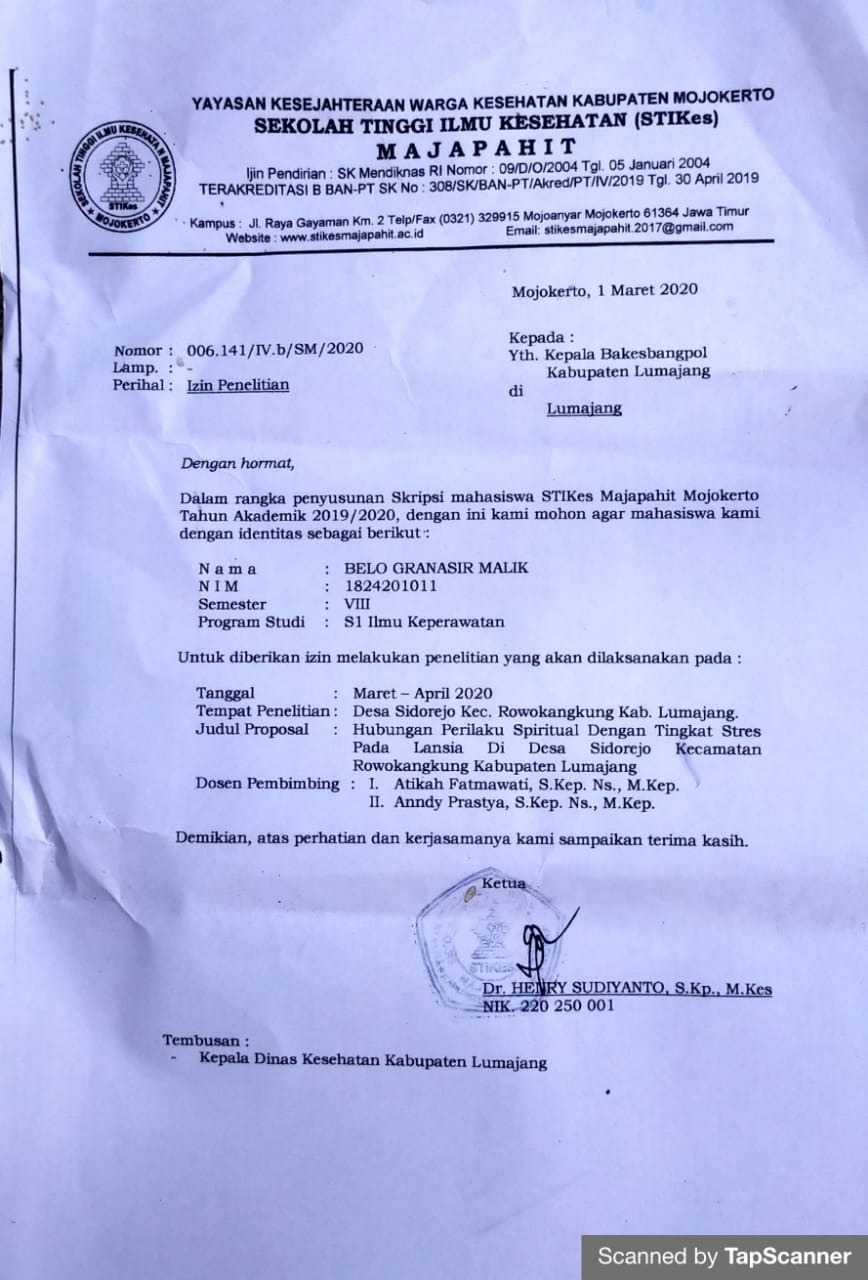 Lampiran 2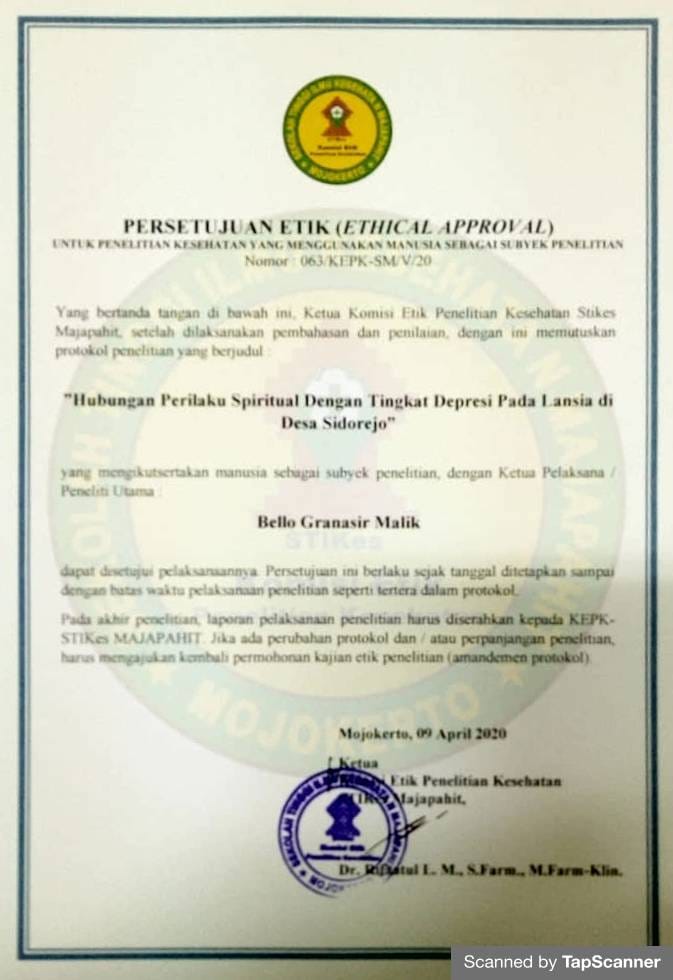 Lampiran 3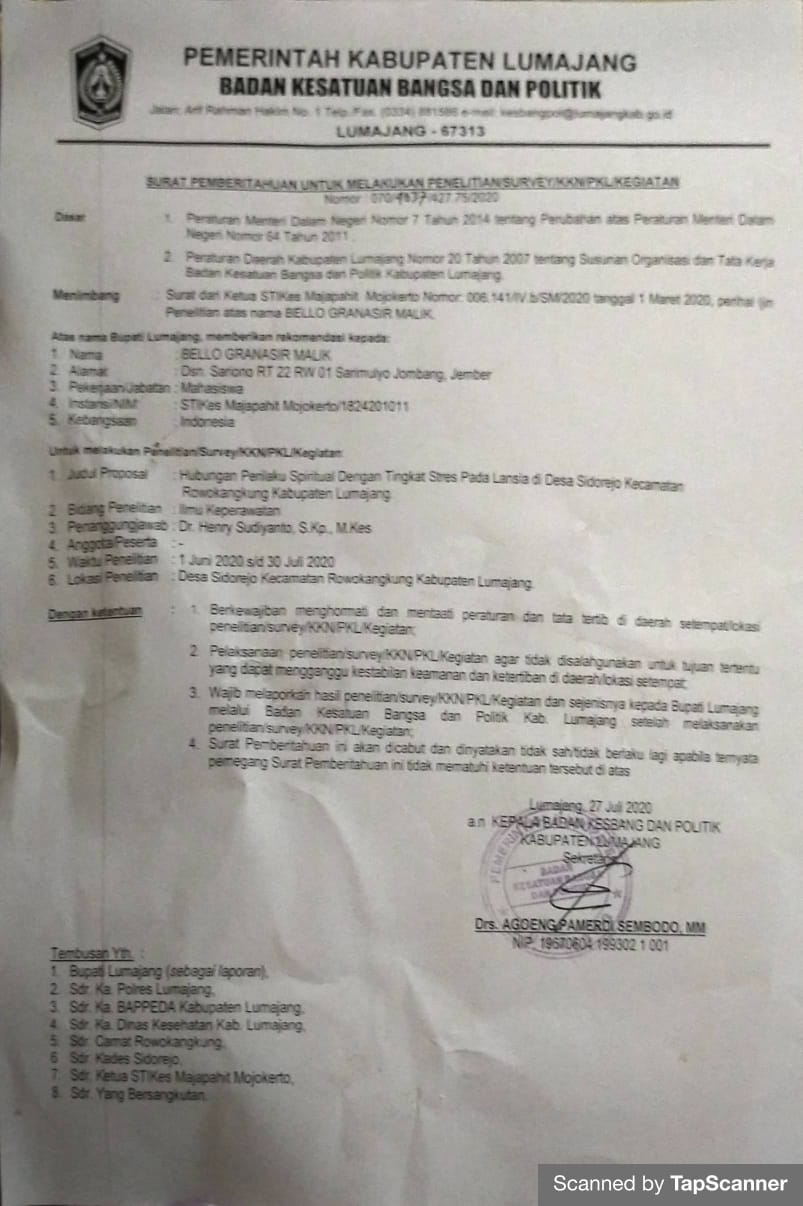 Lampiran 4INFORMED CONSENT(Lembar Persetujuan Menjadi Responden)Saya yang bertanda tangan dibawah ini :Nama	:Alamat	:Menyatakan bersedia menjadi subjek penelitian dari :Nama	: BELLO GRANASIR MALIKJudul Skripsi	: Hubungan perilaku spiritual dengan tingkat depresi pada lansia di Desa Sidorejo Setelah saya membaca atau mendengar serta memahami tujuan dari penelitian ini, dengan sukarela dan tanpa paksaan bersedia menjawab setiap pertanyaan dan pernyataan yang diajukan peneliti dan bersedia diberikan perlakuan sesuai dengan tujuan penelitian.Bila pertanyaan yang diajukan maupun perlakuan menimbulkan ketidaknyamanan bagi saya, maka saya berhak mengundurkan diri sebagai responden.Lumajang, JULI 2020 Lampiran 5PERMOHONAN MENJADI RESPONDEN Kepada Yth. Bapak / Ibu Calon Responden di Tempat Dengan Hormat, Saya yang bertanda tangan di bawah ini adalah Mahasiswa Program Studi S1 Keperawatan Sekolah Tinggi Ilmu Kesehatan Mojopahit Mojokerto.Nama	: BELLO GRANASIR MALIKJudul Skripsi	: Hubungan perilaku spiritual dengan tingkat depresi pada lansia di Desa Sidorejo Bahwa saya akan mengadakan penelitian skripsi dengan judul seperti di atas, untuk itu saya mohon kesediaan Bapak / Ibu berkenan menjadi subjek penelitian. Penelitian ini adalah untuk menganalisis hubungan perilaku spiritual dengan tingkat depresi pada lansia. Informasi atau keterangan yang anda berikan akan dijamin kerahasiaannya dan hanya digunakan untuk kepentingan penelitian ini saja.Lumajang, 20JULI 2020 Hormat Peneliti BELLO GRANASIR MALIKLampiran 6LEMBAR KUESIONERPetunjuk Pengisin Isilah identitas saudara pada kuesioner identitas (Nama cukup inisialnya saja)Jawaban anda dan identitas sebagai responden akan dirahasiakan Bacalah setiap pertanyaan dengan cermat dan teliti Berilah tanda () untuk setiap jawaban Pilihan jawaban pertanyaan yaitu :Tidak pernah : apabila pernyataan tersebut sama sekali tidak pernah dilakukan Jarang : apabila pernyataan tersebut lebih banyak tidak dilakukan daripada dilakukan Kadang – kadang : apabila pernyataan tersebut kadang dilakukan dan kadang tidak dilakukan (50 : 50)Sering : apabila pernyataan tersebut lebih sering dilakukan daripada tidak dilakukan Selalu : apabila pernyataan tersebut selalu dilakukan setiap waktu Saudara dimohon menjawab pertanyaan jujur dan sesuai keadaan sebenarnya Jawaban saudara akan sangat membantu kebenaran dari hasil penelitian ini Kami mengucapkan terima kasih atas kesediaan dan kerjasama saudara No Kode Responden	:Nama (Inisial)		: Usia			:Jenis Kelamin		:Agama 			:Alamat     			:Kuesioner Perilaku SpiritualNama	:Agama	:Alamat 	: Kuesioner GDS (Geriatric Depression Scale)Lampiran 7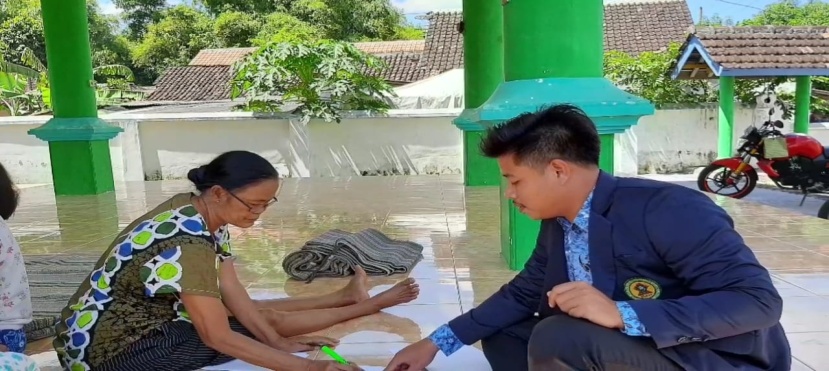 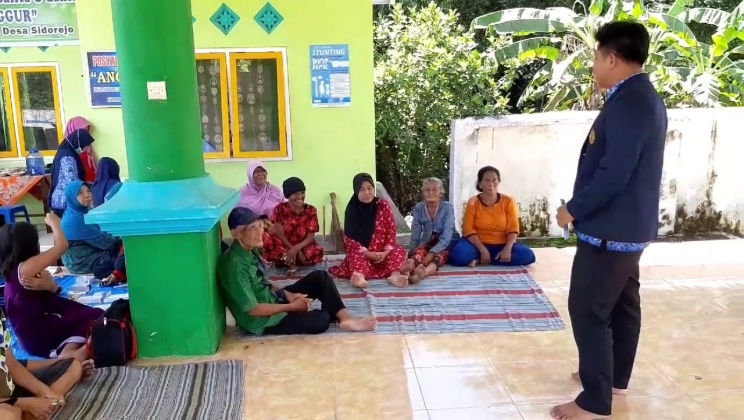 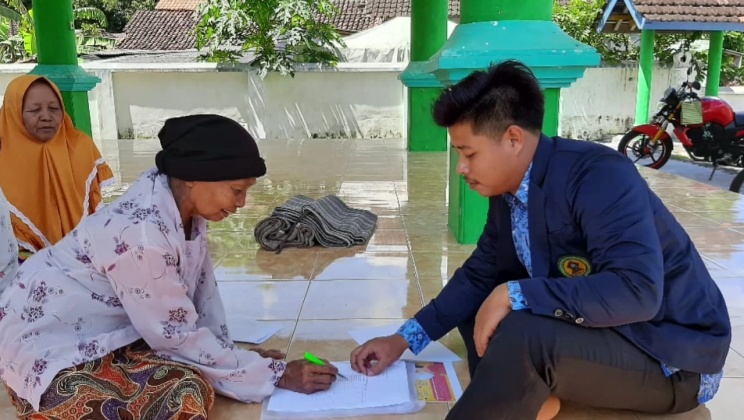 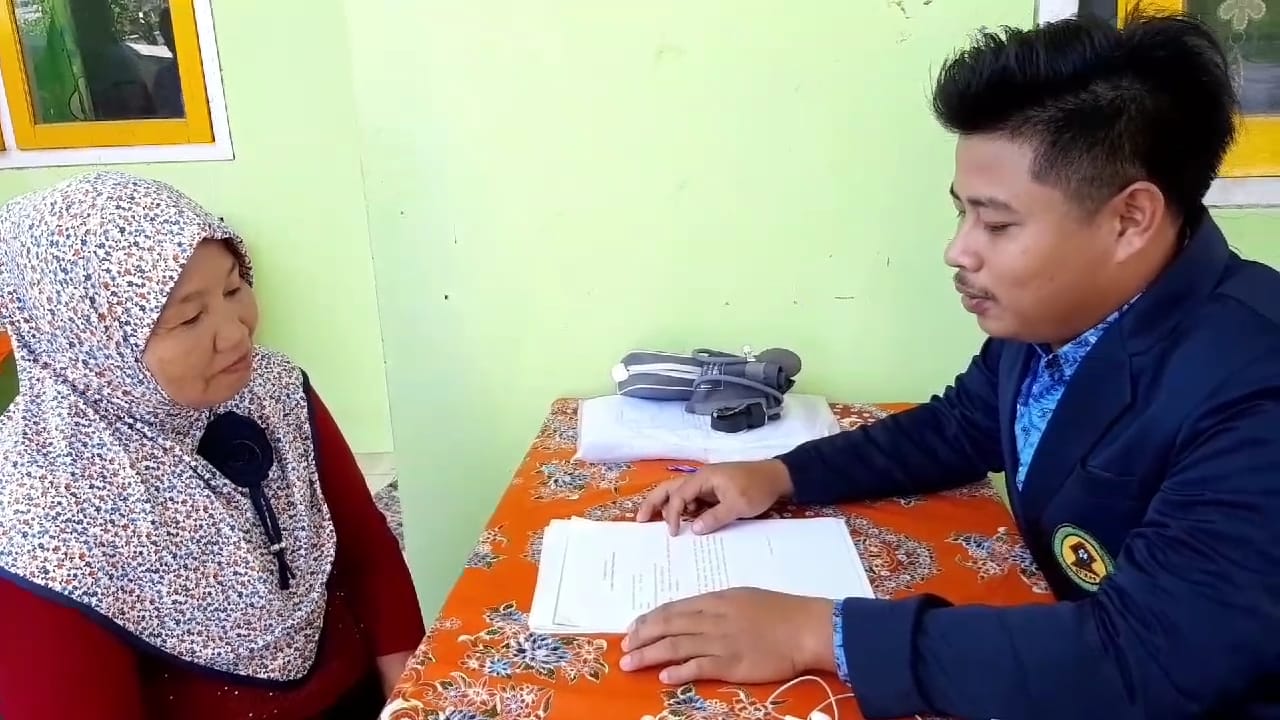 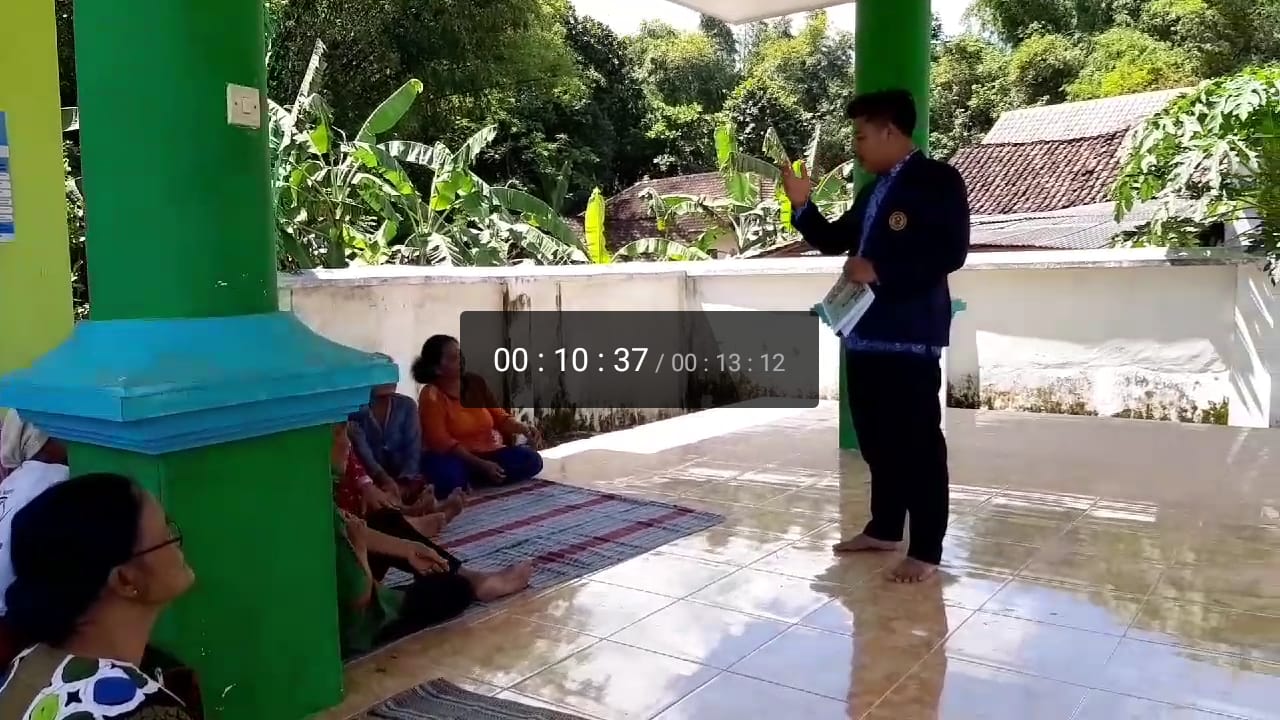 Hasil Validitas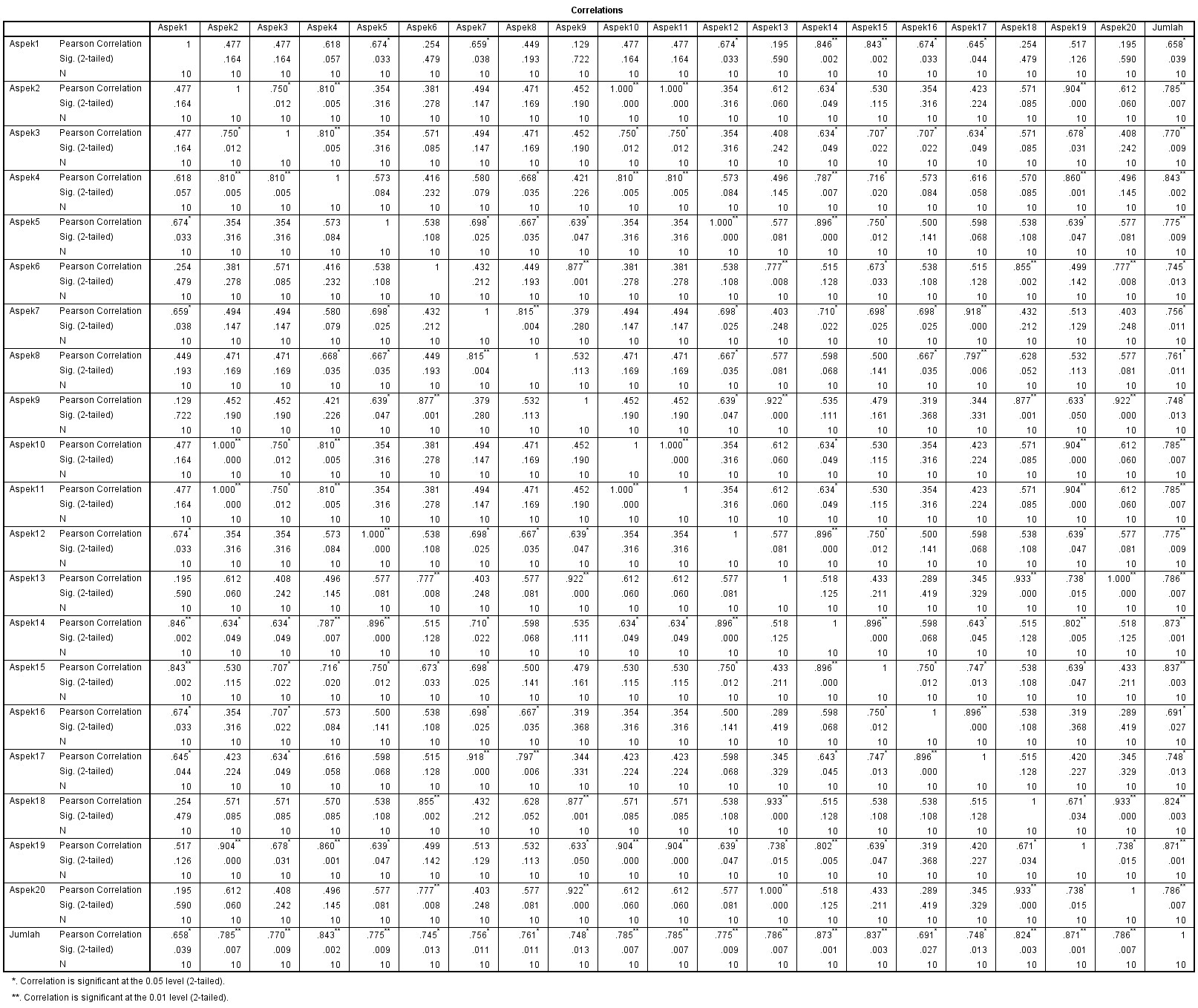 Hasil ReliabilitasScale: ALL VARIABLESRekap DataLampiran 8TABULASI DATATabulasi Data UmumDusun wungurejoDusun Penggung LorDusun Penggung KidulDusun PepeB. TABULASI DATA KHUSUSTabulasi Kuisioner. Perilaku SpritualTabulasi kuisioner tingkat depresiPerilaku SpiritualScale: ALL VARIABLESTingkat DepresiLampiran 9Scale: ALL VARIABLESFrequency TableNonparametric CorrelationsNoAspek PenilaianSelaluSeringKadangTidak PernahSaya percaya tanpa bantuan allah saya tidak mungkin sembuh dari sakit.Ketika saya sholat dan berdoa dan berdzikir saya merasa lebih dekat kepada Allah.Saya yakin dengan usaha keras, sakit yang saya alami bisa disembuhkanDengan berdo’a saya mendapat semangat untuk tabah menanggung sakitSetelah Saya membaca al-qur’an saya merasa tenang dan damai Saya tetap sabar menghadapi cobaan Saya merasa hidup lebih berarti kalau saya tabah dalam menghadapi cobaanSaya merasa sakit yang saya alami merupakan peringatan dari Allah.Sakit yang saya alami merupakan cara dari Allah agar bisa menerima dan memahami diri Saya percaya bahwa dibalik penderitaan yang saya alami pasti ada hikmahnyaSaya tidak tenang setelah berdoaSaya yakin ada tujuan yang nyata dalam hidupHidup ini terasa tidak punya artiSaya merasa tidak tidak tenang ketika berhubungan dengan tuhanSaya sangat bahagia ketika saya bersama tuhanHidup saya ini penuh dengan masalah dan ujianSaya merasa sangat tidak bahagia dengan hidup saya iniSaya tidak tenang setelah berdoa               Saya selalu mengambil hikmak dari setiap peristiwa yang saya alamiSaya selalu berfikir positif dalam menghadapi berbagai persoalan hidup yang saya alamiNoPernyataanYaTidak1Apakah bapak / ibu sekarang ini puas dengan kehidupannya? 2Apakah bapak / ibu telah meninggalkan banyak kegiatan atau kesenangan akhir – akhir ini?3Apakah bapak / ibu sering merasa hampa / kosong di dalam hidup ini?4Apakah bapak / ibu sering merasa bosan?5Apakah bapak / ibu merasa mempunyai harapan yang baik di masa depan?6Apakah bapak / ibu mempunyai pikiran jelek yang menggangu terus menerus?7Apakah bapak / ibu memiliki semangat yang baik setiap saat?8Apakah bapak / ibu takut bahwa sesuatu yang buruk akan terjadi pada anda?9Apakah bapak / ibu merasa bahagia sebagian waktu?10Apakah bapak / ibu sering tidak mampu berbuat apa – apa?11Apakah bapak / ibu sering merasa resah dan gelisah?12Apakah bapak / ibu lebih senang tinggal di rumah dari pada keluar dan mengerjakan sesuatu?13Apakah bapak / ibu sering merasa khawatir tentang masa depan?14Apakah bapak / ibu akhir – akhir ini sering pelupa?15Apakah bapak / ibu piker bahwa hidup bapak / ibu sekarang ini menyenangkan?16Apakah bapak / ibu sering merasa sedih dan putus asa?17Apakah bapak / ibu merasa tidak berharga akhir – akhir ini?18Apakah bapak / ibu sering merasa khawatir tentang masa lalu?19Apakah bapak / ibu merasa hidup ini menggembirakan?20Apakah sulit bagi bapak / ibu untuk memulai kegiatan yang baru?21Apakah bapak / ibu merasa penuh semangat?22Apakah bapak / ibu merasa situasi sekarang ini tidak ada harapan? 23Apakah bapak / ibu berpikir bahwa orang lain lebih baik keadaannya daripada anda?24Apakah bapak / ibu sering marah karena hal – hal yang sepele?25Apakah bapak / ibu sering merasa ingin menangis?26Apakah bapak / ibu sulit berkonsentrasi?27Apakah bapak / ibu merasa senang waktu bangun tidur di pagi hari?28Apakah bapak / ibu tidak suka berkumpul di pertemuan sosial?29Apakah mudah bagi bapak / ibu membuat suatu keputusan?30Apakah pikiran bapak / ibu masih tetap mudah dalam memikirkan sesuatu seperti dulu? Case Processing SummaryCase Processing SummaryCase Processing SummaryCase Processing SummaryN%CasesValid10100.0CasesExcludeda0.0CasesTotal10100.0a. Listwise deletion based on all variables in the procedure.a. Listwise deletion based on all variables in the procedure.a. Listwise deletion based on all variables in the procedure.a. Listwise deletion based on all variables in the procedure.Reliability StatisticsReliability StatisticsCronbach's AlphaN of Items.96420NoAspek PenilaianAspek PenilaianAspek PenilaianAspek PenilaianAspek PenilaianAspek PenilaianAspek PenilaianAspek PenilaianAspek PenilaianAspek PenilaianAspek PenilaianAspek PenilaianAspek PenilaianAspek PenilaianAspek PenilaianAspek PenilaianAspek PenilaianAspek PenilaianAspek PenilaianAspek PenilaianAspek PenilaianNo1234567891011121314151617181920Jumlah143443434333333444433692433334333333334333336334333323323332333323256443344434433444433444735433333233333333323335964334323423332333323258732223334322332233323538344434344443433334447292222221222222112122236104434333434434333344470No. Kode RespondenUsiaJenis KelaminAgamaAlamat162 TahunPerempuanIslamWungurejo281 TahunLaki-lakiIslamWungurejo368 TahunPerempuanIslamWungurejo472 TahunLaki-lakiIslamWungurejo583 TahunLaki-lakiIslamWungurejo663 TahunPerempuanIslamWungurejo778 TahunPerempuanIslamWungurejo874 TahunPerempuanIslamWungurejo968 TahunLaki-laki IslamWungurejo1073 TahunLaki-lakiIslamWungurejo1168 TahunPerempuanIslamWungurejo1269 TahunPerempuanIslamWungurejo1370 TahunPerempuanIslamWungurejo1464 TahunPerempuanIslamWungurejo1563 TahunLaki-lakiIslamWungurejo1665 TahunPerempuanIslamWungurejo1771 TahunLaki-lakiIslamWungurejo1880 TahunPerempuanIslamWungurejo1963 TahunPerempuanIslamWungurejo2068 TahunLaki-lakiIslamWungurejo2169 TahunPerempuanIslamWungurejo2270 TahunPerempuanIslamWungurejo2379 TahunLaki-lakiIslamWungurejo2468 TahunPerempuanIslamWungurejo2570 TahunPerempuanIslamWungurejo2672 TahunLaki-lakiIslamWungurejo2765 TahunPerempuanIslamWungurejo2862 TahunPerempuanIslamWungurejo2961 TahunLaki-lakiIslamWungurejo3068 TahunPerempuanIslamWungurejo3177 TahunLaki-lakiIslamWungurejo3274 TahunPerempuanIslamWungurejo3371 TahunPerempuanIslamWungurejo3473 TahunLaki-lakiIslamWungurejo3569 TahunPerempuanIslamWungurejo3668 TahunLaki-lakiIslamWungurejoNo. Kode RespondenUsiaJenis KelaminAgamaAlamat169 TahunLaki-lakiIslamPenggung Lor274 TahunPerempuanIslamPenggung Lor373 TahunPerempuanIslamPenggung Lor471 TahunLaki-lakiIslamPenggung Lor579 TahunPerempuanIslamPenggung Lor670 TahunLaki-lakiIslamPenggung Lor772 TahunPerempuanIslamPenggung Lor873 TahunPerempuanIslamPenggung Lor960 TahunLaki-lakiIslamPenggung Lor1060 TahunPerempuanIslamPenggung Lor1182 TahunPerempuanIslamPenggung Lor1264 TahunPerempuanIslamPenggung Lor1363 TahunPerempuanIslamPenggung Lor1467 TahunLaki-laki IslamPenggung Lor1566 TahunPerempuanIslamPenggung Lor1672 TahunPerempuanIslamPenggung Lor1773 TahunLaki-lakiIslamPenggung Lor1865 TahunLaki-lakiIslamPenggung LorNo. Kode RespondenUsiaJenis KelaminAgamaAlamat168 TahunPerempuanIslamPenggung Kidul274 TahunLaki-lakiIslamPenggung Kidul363 TahunPerempuanIslamPenggung Kidul465 TahunLaki-lakiIslamPenggung Kidul584 TahunPerempuanIslamPenggung Kidul664 TahunLaki-lakiIslamPenggung Kidul765 TahunLaki-lakiIslamPenggung Kidul862 TahunPerempuanIslamPenggung Kidul961 TahunLaki-lakiIslamPenggung Kidul1060 TahunPerempuanIslamPenggung Kidul1177 TahunPerempuanIslamPenggung Kidul1262 TahunLaki-lakiIslamPenggung Kidul1374 TahunPerempuanIslamPenggung KidulNo. Kode RespondenUsiaJenis KelaminAgamaAlamat160 TahunPerempuanIslamPepe282 TahunPerempuanIslamPepe374 TahunPerempuanIslamPepe463 TahunLaki-lakiIslamPepe565 TahunLaki-lakiIslamPepe676 TahunPerempuanIslamPepe764 TahunPerempuanIslamPepe863 TahunLaki-lakiIslamPepe965 TahunPerempuanIslamPepe1074 TahunPerempuanIslamPepe1179 TahunLaki-lakiIslamPepe1265 TahunPerempuanIslamPepe1363 TahunPerempuanIslamPepe1480 tahunLaki-lakiIslamPepe1564 TahunPerempuanIslamPepe1668 TahunPerempuanIslamPepe1769 TahunPerempuanIslamPepe1884 TahunPerempuanIslamPepe1970 TahunLaki-lakiIslamPepe2071 TahunPerempuanIslamPepe2163 TahunLaki-lakiIslamPepe2271 TahunPerempuanIslamPepe2362 TahunPerempuanIslamPepe2466 TahunLaki-lakiIslamPepe2563 TahunPerempuanIslamPepe2669 TahunPerempuanIslamPepe2769 TahunPerempuanIslamPepe2888 TahunLaki-lakiIslamPepe2970 TahunLaki-lakiIslamPepe3071 TahunPerempuanIslamPepe3168 TahunPerempuanIslamPepe3273 TahunPerempuanIslamPepe3368 TahunLaki-lakiIslamPepe3463 TahunPerempuanIslamPepe3565 TahunPerempuanIslamPepe3670 TahunLaki-lakiIslamPepe3772 TahunLaki-lakiIslamPepe3878 TahunPerempuanIslamPepe3969 TahunPerempuanIslamPepe4060 TahunPerempuanIslamPepe4164 TahunLaki-lakiIslamPepe4266 TahunPerempuanIslamPepe4367 TahunLaki-lakiIslamPepe4461 TahunPerempuanIslamPepe4563 TahunLaki-lakiIslamPepe4681 TahunPerempuanIslamPepe4764 TahunLaki-lakiIslamPepe4868 TahunPerempuanIslamPepe4977 TahunPerempuanIslamPepe5065 TahunLaki-lakiIslamPepe5171 TahunPerempuanIslamPepeNoNo Kuisioner. Perilaku SpritualNo Kuisioner. Perilaku SpritualNo Kuisioner. Perilaku SpritualNo Kuisioner. Perilaku SpritualNo Kuisioner. Perilaku SpritualNo Kuisioner. Perilaku SpritualNo Kuisioner. Perilaku SpritualNo Kuisioner. Perilaku SpritualNo Kuisioner. Perilaku SpritualNo Kuisioner. Perilaku SpritualNo Kuisioner. Perilaku SpritualNo Kuisioner. Perilaku SpritualNo Kuisioner. Perilaku SpritualNo Kuisioner. Perilaku SpritualNo Kuisioner. Perilaku SpritualNo Kuisioner. Perilaku SpritualNo Kuisioner. Perilaku SpritualNo Kuisioner. Perilaku SpritualNo Kuisioner. Perilaku SpritualNo Kuisioner. Perilaku SpritualSkorKeteranganNo1234567891011121314151617181920SkorKeterangan13433343333333433333363Perilaku Baik23333333333333333333461Perilaku Baik33333332333233334324258Perilaku Kurang Baik43442344334444343443471Perilaku Baik52333233333333344333158Perilaku Kurang Baik63433342333233333323359Perilaku Kurang Baik73233343223322333233355Perilaku Kurang Baik83433344443433334442368Perilaku Baik93222122222211223223240Perilaku Buruk103433343443433334443469Perilaku Baik113433343443433334443368Perilaku Baik124433343443433334443268Perilaku Baik133433343443433334443267Perilaku Baik144231341341333334433358Perilaku Kurang Baik153233343343333334433262Perilaku Baik163431341341333243433257Perilaku Kurang Baik173232333323333333234357Perilaku Kurang Baik183242434324333444233262Perilaku Baik194433313133133333311251Perilaku Kurang Baik202313111131133234313242Perilaku Kurang Baik213333313133133434311352Perilaku Kurang Baik221313234332322333332352Perilaku Kurang Baik233343433334344444334369Perilaku Baik243213313133133333313349Perilaku Kurang Baik253231131331313133331244Perilaku Kurang Baik263333333333333333333259Perilaku Baik273231133331313133331347Perilaku Kurang Baik283332233342322233332354Perilaku Kurang Baik293131134341313233431249Perilaku Kurang Baik304333334333333133333259Perilaku Kurang Baik314444443444444434344376Perilaku Baik322334333433332333332359Perilaku Kurang Baik333333333333333333333360Perilaku Baik343333333323333323333358Perilaku Kurang Baik353334423443443343443368Perilaku Baik363323332333333333333358Perilaku Kurang Baik373334333423333323333360Perilaku Baik382232333432222232222248Perilaku Kurang Baik394434333444334444334472Perilaku Baik402232221222112222112236Perilaku Buruk414434333434334444334471Perilaku Baik424434333434334444334471Perilaku Baik434444333434334444334472Perilaku Baik444434333434334444334471Perilaku Baik452242313413332244332253Perilaku Kurang Baik462232333433332244332256Perilaku Kurang Baik474434313413334434334465Perilaku Baik482232323333332232332251Perilaku Kurang Baik492232424343332242332255Perilaku Kurang Baik503344333131333333333358Perilaku Kurang Baik512223131111332243332244Perilaku Kurang Baik523333333131333333333356Perilaku Kurang Baik531213132343221333221345Perilaku Kurang Baik543233434333443343443366Perilaku Baik553432133131333333333354Perilaku Kurang Baik563232311313133343133349Perilaku Kurang Baik573233333333333333333359Perilaku Baik583332311333133331133349Perilaku Kurang Baik593333322333223342223354Perilaku Kurang Baik603331311343133341133350Perilaku Kurang Baik613343333343333333333362Perilaku Baik624444444434444444444479Perilaku Baik632124422243424444444464Perilaku Baik642334333433332333332359Perilaku Kurang Baik653323334333333433333361Perilaku Baik663333334433333333333463Perilaku Baik673333233433233334324259Perilaku Kurang Baik684433434434444343443473Perilaku Baik693333334333333344333161Perilaku Baik703333233333233333323357Perilaku Kurang Baik712222324423322333233353Perilaku Kurang Baik723344444443433334442370Perilaku Baik731122224422211223223242Perilaku Kurang Baik743344443343433334443470Perilaku Baik753344443343433334443369Perilaku Baik763344443343433334443268Perilaku Baik773344443343433334443268Perilaku Baik783322443341333334433361Perilaku Baik793322443343333334433262Perilaku Baik803344343341333243433262Perilaku Baik813322323323333333234356Perilaku Kurang Baik823322423324333444233259Perilaku Kurang Baik833333333333133333311253Perilaku Kurang Baik843322433331133234313252Perilaku Kurang Baik853333333333133434311356Perilaku Kurang Baik862213332232322333332350Perilaku Kurang Baik874433434434344444334372Perilaku Baik883333333333133333313356Perilaku Kurang Baik891333431331313133331248Perilaku Kurang Baik903333333333333333333259Perilaku Kurang Baik911333311331313133331346Perilaku Kurang Baik922233422242322233332352Perilaku Kurang Baik931333411341313233431249Perilaku Kurang Baik943333333333333133333257Perilaku Kurang Baik954444444444444434344377Perilaku Baik964444443444334344443475Perilaku Baik973323334333333433333361Perilaku Baik983232344333114144424156Perilaku Kurang Baik994434114233343434444466Perilaku Baik1002232343332334344434463Perilaku Baik1012343334333443433333364Perilaku Baik1023333443223333333223257Perilaku Kurang Baik1033343333333334343343465Perilaku Baik1043232334232323233322252Perilaku Kurang Baik1054444323333334343333365Perilaku Baik1063343334442334344434368Perilaku Baik1073232334323344333434261Perilaku Baik1084333343334114333433462Perilaku Baik1092242241232343323333354Perilaku Kurang Baik1103333444433334343433367Perilaku Baik1113343344333443333334467Perilaku Baik1124343333333333323443363Perilaku Baik1132242232343334232333356Perilaku Kurang Baik1144444434444323444433372Perilaku Baik1153343222333334222333356Perilaku Kurang Baik1163343333433334444334468Perilaku Baik1173343343333343444344469Perilaku Baik1183444423343241444444368Perilaku BaikNoNo Kuisioner. Tingkat DepresiNo Kuisioner. Tingkat DepresiNo Kuisioner. Tingkat DepresiNo Kuisioner. Tingkat DepresiNo Kuisioner. Tingkat DepresiNo Kuisioner. Tingkat DepresiNo Kuisioner. Tingkat DepresiNo Kuisioner. Tingkat DepresiNo Kuisioner. Tingkat DepresiNo Kuisioner. Tingkat DepresiNo Kuisioner. Tingkat DepresiNo Kuisioner. Tingkat DepresiNo Kuisioner. Tingkat DepresiNo Kuisioner. Tingkat DepresiNo Kuisioner. Tingkat DepresiNo Kuisioner. Tingkat DepresiNo Kuisioner. Tingkat DepresiNo Kuisioner. Tingkat DepresiNo Kuisioner. Tingkat DepresiNo Kuisioner. Tingkat DepresiNo Kuisioner. Tingkat DepresiNo Kuisioner. Tingkat DepresiNo Kuisioner. Tingkat DepresiNo Kuisioner. Tingkat DepresiNo Kuisioner. Tingkat DepresiNo Kuisioner. Tingkat DepresiNo Kuisioner. Tingkat DepresiNo Kuisioner. Tingkat DepresiNo Kuisioner. Tingkat DepresiNo Kuisioner. Tingkat DepresiSkorKeteranganNo123456789101112131415161718192021222324252627282930Skor10100010000010100001000100000107Tidak ada depresi21000000000010100010000000000105Tidak ada depresi30000001000010010000011000000005Tidak ada depresi40000001001000100000000000000003Tidak ada depresi50000000000000000000010010000103Tidak ada depresi60100000000000000001000000000002Tidak ada depresi70100000000000000001000000000002Tidak ada depresi80000000000000000100000000100002Tidak ada depresi90000000000000000000000010000102Tidak ada depresi100100000000000001001000000000003Tidak ada depresi110000000000000000010000000000001Tidak ada depresi120000000000000000000000100000001Tidak ada depresi130000000000000000000001000000001Tidak ada depresi140000000000000100010001000000003Tidak ada depresi150000000000000000000000000100001Tidak ada depresi160011000000000000000000000000002Tidak ada depresi170000100000000000000000000000001Tidak ada depresi180000000000000100100000000000002Tidak ada depresi190000000000000000001000000000001Tidak ada depresi200010110010000000000000000000004Tidak ada depresi210000000000010100001000100000105Tidak ada depresi220000000000010100010000000000104Tidak ada depresi230000000000010010000011000000004Tidak ada depresi240000000000000100000000000000001Tidak ada depresi250000000000000000000010010000103Tidak ada depresi260000000000000000001000000000001Tidak ada depresi270000000000000100000000000000001Tidak ada depresi280000000000010000000000000000001Tidak ada depresi291100000000001000001000000000004Tidak ada depresi300100000000000000001000000000002Tidak ada depresi310000000000000000001000001000002Tidak ada depresi320000000000000000000000000010001Tidak ada depresi330000000000000000000000001000001Tidak ada depresi340100010000000000001000100000004Tidak ada depresi350000000000000000000000000000011Tidak ada depresi360100010000000000001000100000004Tidak ada depresi3711001111111111110110011111111125Depresi sedang/berat3811011101001011000110111010010117Depresi ringan390000000000000000000000000000011Tidak ada depresi400101010000000000001010100000006Tidak ada depresi411101000000000000011010000000006Tidak ada depresi420000000000000001000000000000001Tidak ada depresi430000000000000000000000000001001Tidak ada depresi4411010010101111110110100100011118Depresi ringan4501011011111111110010110111111123Depresi sedang/berat461100000000000001011000001000006Tidak ada depresi470101000000000000001010000000004Tidak ada depresi480000010000000101000000100000004Tidak ada depresi4911011011101000000110110011010015Depresi ringan500000000000000000000000000000101Tidak ada depresi510000000000000000000000000011002Tidak ada depresi520100000000100001001000000001005Tidak ada depresi530000000000000000000000000000011Tidak ada depresi540100010000000000001000100000004Tidak ada depresi550000000000000000000000000001001Tidak ada depresi560001000000000000000010000000002Tidak ada depresi570001000000000000000010000000002Tidak ada depresi580001000000000000000010000000002Tidak ada depresi590001000000000000000010000000002Tidak ada depresi600001000000000000000010000000002Tidak ada depresi610000000000000000000000000011002Tidak ada depresi620000000000000000000000001000001Tidak ada depresi630000000000000000000000010000102Tidak ada depresi640000000000000000000000000001001Tidak ada depresi650000000000000000000000000110002Tidak ada depresi660100010000000000001000100000004Tidak ada depresi6711101110111111110111011101111125Depresi sedang/berat680100000000000000001000000000002Tidak ada depresi690000000000000000000000000110002Tidak ada depresi700000000000000000001000100000002Tidak ada depresi7100000000000000110111011101111113Depresi ringan721100000000000000001000000000003Tidak ada depresi730100000000000000001000000000002Tidak ada depresi740100000010000000001000000000003Tidak ada depresi750100000000000000000000000110003Tidak ada depresi760000000000000000001000100000002Tidak ada depresi7700000000000000110111011101111113Depresi ringan780100010000000000001000000000003Tidak ada depresi7911011111111111111110111111111128Depresi sedang/berat800000000000000001000000000000001Tidak ada depresi8111001111111111111110011111111126Depresi sedang/berat820000000000000000000000000001012Tidak ada depresi8311001111111111111110011111111126Depresi sedang/berat840000000000000000001000100000002Tidak ada depresi8500000000000000010111011101111112Depresi ringan860000000000000000001000000000001Tidak ada depresi870000000000000000001000000000001Tidak ada depresi8801011011111111110010110111111123Depresi sedang/berat891100000000000001011000000000005Tidak ada depresi900101000000000000001010000000004Tidak ada depresi910000010000000101000000100000004Tidak ada depresi9211011011101000000110110011010015Depresi ringan930000000000000001000000000000001Tidak ada depresi940000000000000000010100000000002Tidak ada depresi950100000000100001001000000001005Tidak ada depresi960000000000000000000000000010001Tidak ada depresi970100010000000000001000100000004Tidak ada depresi980000000000000000000000001010002Tidak ada depresi990001000000000000000010000000002Tidak ada depresi1000001000000000000000010000000002Tidak ada depresi1010001000000000000000010000000002Tidak ada depresi1020001000000000000000010000000002Tidak ada depresi1030001000000000000000010000000002Tidak ada depresi1040000000000000000000000000010001Tidak ada depresi10501011011111111110010110111111123Depresi sedang/berat1061100000000000001011000000000005Tidak ada depresi1070101000000000000001010000000004Tidak ada depresi10800000100000001010010110111111113Depresi ringan10911011011101000010110000000000011Depresi ringan1100000000000000000001010000000002Tidak ada depresi11100000000000000010010110111111111Depresi ringan1120100000000100001011000000000005Tidak ada depresi1130000000000000000001010000000002Tidak ada depresi1140100010000000000001000100000004Tidak ada depresi1150000000000000000010000000000001Tidak ada depresi1160001000000000001000010000000003Tidak ada depresi1170001000000000000000010000000002Tidak ada depresi1180001000000000000000010000000002Tidak ada depresiCorrelationsCorrelationsCorrelationsCorrelationsCorrelationsCorrelationsCorrelationsCorrelationsCorrelationsCorrelationsCorrelationsCorrelationsCorrelationsCorrelationsCorrelationsCorrelationsCorrelationsCorrelationsCorrelationsCorrelationsCorrelationsCorrelationsCorrelationsItem1Item2Item3Item4Item5Item6Item7Item8Item9Item10Item11Item12Item13Item14Item15Item16Item17Item18Item19Item20TotalItem1Pearson Correlation1.556**.343**.274**.205*.225*.308**.183*.098.469**.089.400**.555**.433**.193*.300**.230*.201*.480**.313**.612**Item1Sig. (2-tailed).000.000.003.026.014.001.047.292.000.336.000.000.000.036.001.012.029.000.001.000Item1N118118118118118118118118118118118118118118118118118118118118118Item2Pearson Correlation.556**1.284**.506**.241**.182*.159.289**.246**.368**.197*.436**.407**.435**.197*.297**.265**.253**.295**.338**.619**Item2Sig. (2-tailed).000.002.000.009.049.086.002.007.000.032.000.000.000.032.001.004.006.001.000.000Item2N118118118118118118118118118118118118118118118118118118118118118Item3Pearson Correlation.343**.284**1.258**.294**.278**.167.272**.197*.266**.333**.335**.382**.142.191*.121.244**.408**.218*.189*.529**Item3Sig. (2-tailed).000.002.005.001.002.071.003.032.004.000.000.000.126.039.190.008.000.018.041.000Item3N118118118118118118118118118118118118118118118118118118118118118Item4Pearson Correlation.274**.506**.258**1.348**.109.230*.183*.182*.420**.290**.318**.234*.474**.116.370**.304**.276**.284**.364**.590**Item4Sig. (2-tailed).003.000.005.000.239.012.047.048.000.001.000.011.000.212.000.001.002.002.000.000Item4N118118118118118118118118118118118118118118118118118118118118118Item5Pearson Correlation.205*.241**.294**.348**1.203*.245**.310**.237**.399**.280**.321**.277**.314**.321**.244**.253**.302**.229*.114.551**Item5Sig. (2-tailed).026.009.001.000.027.008.001.010.000.002.000.002.001.000.008.006.001.013.219.000Item5N118118118118118118118118118118118118118118118118118118118118118Item6Pearson Correlation.225*.182*.278**.109.203*1.286**.279**.351**.104.461**.184*.220*.102.012.333**.459**.348**.216*.073.500**Item6Sig. (2-tailed).014.049.002.239.027.002.002.000.264.000.045.016.270.897.000.000.000.019.431.000Item6N118118118118118118118118118118118118118118118118118118118118118Item7Pearson Correlation.308**.159.167.230*.245**.286**1.323**.040.428**.330**.299**.157.313**.158.291**.312**.206*.253**.109.519**Item7Sig. (2-tailed).001.086.071.012.008.002.000.666.000.000.001.090.001.088.001.001.026.006.239.000Item7N118118118118118118118118118118118118118118118118118118118118118Item8Pearson Correlation.183*.289**.272**.183*.310**.279**.323**1.166.455**.343**.126.212*.171.231*.241**.179.388**.238**.201*.527**Item8Sig. (2-tailed).047.002.003.047.001.002.000.073.000.000.173.021.065.012.009.052.000.010.029.000Item8N118118118118118118118118118118118118118118118118118118118118118Item9Pearson Correlation.098.246**.197*.182*.237**.351**.040.1661-.028.279**.061.130.030.100.161.544**.311**-.050.081.364**Item9Sig. (2-tailed).292.007.032.048.010.000.666.073.766.002.512.162.748.284.081.000.001.593.382.000Item9N118118118118118118118118118118118118118118118118118118118118118Item10Pearson Correlation.469**.368**.266**.420**.399**.104.428**.455**-.0281.140.450**.351**.605**.290**.214*-.022.236*.446**.334**.631**Item10Sig. (2-tailed).000.000.004.000.000.264.000.000.766.131.000.000.000.001.020.817.010.000.000.000Item10N118118118118118118118118118118118118118118118118118118118118118Item11Pearson Correlation.089.197*.333**.290**.280**.461**.330**.343**.279**.1401.306**.195*.150.114.284**.481**.817**.204*.228*.596**Item11Sig. (2-tailed).336.032.000.001.002.000.000.000.002.131.001.034.105.217.002.000.000.027.013.000Item11N118118118118118118118118118118118118118118118118118118118118118Item12Pearson Correlation.400**.436**.335**.318**.321**.184*.299**.126.061.450**.306**1.326**.560**.262**.227*.204*.313**.513**.279**.624**Item12Sig. (2-tailed).000.000.000.000.000.045.001.173.512.000.001.000.000.004.013.026.001.000.002.000Item12N118118118118118118118118118118118118118118118118118118118118118Item13Pearson Correlation.555**.407**.382**.234*.277**.220*.157.212*.130.351**.195*.326**1.315**.350**.261**.333**.222*.469**.382**.596**Item13Sig. (2-tailed).000.000.000.011.002.016.090.021.162.000.034.000.001.000.004.000.016.000.000.000Item13N118118118118118118118118118118118118118118118118118118118118118Item14Pearson Correlation.433**.435**.142.474**.314**.102.313**.171.030.605**.150.560**.315**1.252**.391**.047.202*.502**.511**.626**Item14Sig. (2-tailed).000.000.126.000.001.270.001.065.748.000.105.000.001.006.000.611.028.000.000.000Item14N118118118118118118118118118118118118118118118118118118118118118Item15Pearson Correlation.193*.197*.191*.116.321**.012.158.231*.100.290**.114.262**.350**.252**1.276**.152.239**.270**.158.415**Item15Sig. (2-tailed).036.032.039.212.000.897.088.012.284.001.217.004.000.006.002.100.009.003.088.000Item15N118118118118118118118118118118118118118118118118118118118118118Item16Pearson Correlation.300**.297**.121.370**.244**.333**.291**.241**.161.214*.284**.227*.261**.391**.276**1.509**.212*.321**.088.542**Item16Sig. (2-tailed).001.001.190.000.008.000.001.009.081.020.002.013.004.000.002.000.021.000.346.000Item16N118118118118118118118118118118118118118118118118118118118118118Item17Pearson Correlation.230*.265**.244**.304**.253**.459**.312**.179.544**-.022.481**.204*.333**.047.152.509**1.450**.093.118.545**Item17Sig. (2-tailed).012.004.008.001.006.000.001.052.000.817.000.026.000.611.100.000.000.316.202.000Item17N118118118118118118118118118118118118118118118118118118118118118Item18Pearson Correlation.201*.253**.408**.276**.302**.348**.206*.388**.311**.236*.817**.313**.222*.202*.239**.212*.450**1.302**.347**.636**Item18Sig. (2-tailed).029.006.000.002.001.000.026.000.001.010.000.001.016.028.009.021.000.001.000.000Item18N118118118118118118118118118118118118118118118118118118118118118Item19Pearson Correlation.480**.295**.218*.284**.229*.216*.253**.238**-.050.446**.204*.513**.469**.502**.270**.321**.093.302**1.346**.600**Item19Sig. (2-tailed).000.001.018.002.013.019.006.010.593.000.027.000.000.000.003.000.316.001.000.000Item19N118118118118118118118118118118118118118118118118118118118118118Item20Pearson Correlation.313**.338**.189*.364**.114.073.109.201*.081.334**.228*.279**.382**.511**.158.088.118.347**.346**1.500**Item20Sig. (2-tailed).001.000.041.000.219.431.239.029.382.000.013.002.000.000.088.346.202.000.000.000Item20N118118118118118118118118118118118118118118118118118118118118118TotalPearson Correlation.612**.619**.529**.590**.551**.500**.519**.527**.364**.631**.596**.624**.596**.626**.415**.542**.545**.636**.600**.500**1TotalSig. (2-tailed).000.000.000.000.000.000.000.000.000.000.000.000.000.000.000.000.000.000.000.000TotalN118118118118118118118118118118118118118118118118118118118118118**. Correlation is significant at the 0.01 level (2-tailed).**. Correlation is significant at the 0.01 level (2-tailed).**. Correlation is significant at the 0.01 level (2-tailed).**. Correlation is significant at the 0.01 level (2-tailed).**. Correlation is significant at the 0.01 level (2-tailed).**. Correlation is significant at the 0.01 level (2-tailed).**. Correlation is significant at the 0.01 level (2-tailed).**. Correlation is significant at the 0.01 level (2-tailed).**. Correlation is significant at the 0.01 level (2-tailed).**. Correlation is significant at the 0.01 level (2-tailed).**. Correlation is significant at the 0.01 level (2-tailed).**. Correlation is significant at the 0.01 level (2-tailed).**. Correlation is significant at the 0.01 level (2-tailed).**. Correlation is significant at the 0.01 level (2-tailed).**. Correlation is significant at the 0.01 level (2-tailed).**. Correlation is significant at the 0.01 level (2-tailed).**. Correlation is significant at the 0.01 level (2-tailed).**. Correlation is significant at the 0.01 level (2-tailed).**. Correlation is significant at the 0.01 level (2-tailed).**. Correlation is significant at the 0.01 level (2-tailed).**. Correlation is significant at the 0.01 level (2-tailed).**. Correlation is significant at the 0.01 level (2-tailed).**. Correlation is significant at the 0.01 level (2-tailed).*. Correlation is significant at the 0.05 level (2-tailed).*. Correlation is significant at the 0.05 level (2-tailed).*. Correlation is significant at the 0.05 level (2-tailed).*. Correlation is significant at the 0.05 level (2-tailed).*. Correlation is significant at the 0.05 level (2-tailed).*. Correlation is significant at the 0.05 level (2-tailed).*. Correlation is significant at the 0.05 level (2-tailed).*. Correlation is significant at the 0.05 level (2-tailed).*. Correlation is significant at the 0.05 level (2-tailed).*. Correlation is significant at the 0.05 level (2-tailed).*. Correlation is significant at the 0.05 level (2-tailed).*. Correlation is significant at the 0.05 level (2-tailed).*. Correlation is significant at the 0.05 level (2-tailed).*. Correlation is significant at the 0.05 level (2-tailed).*. Correlation is significant at the 0.05 level (2-tailed).*. Correlation is significant at the 0.05 level (2-tailed).*. Correlation is significant at the 0.05 level (2-tailed).*. Correlation is significant at the 0.05 level (2-tailed).*. Correlation is significant at the 0.05 level (2-tailed).*. Correlation is significant at the 0.05 level (2-tailed).*. Correlation is significant at the 0.05 level (2-tailed).*. Correlation is significant at the 0.05 level (2-tailed).*. Correlation is significant at the 0.05 level (2-tailed).Case Processing SummaryCase Processing SummaryCase Processing SummaryCase Processing SummaryN%CasesValid118100.0CasesExcludeda0.0CasesTotal118100.0a. Listwise deletion based on all variables in the procedure.a. Listwise deletion based on all variables in the procedure.a. Listwise deletion based on all variables in the procedure.a. Listwise deletion based on all variables in the procedure.Reliability StatisticsReliability StatisticsReliability StatisticsCronbach's AlphaCronbach's Alpha Based on Standardized ItemsN of Items.745.90021Item-Total StatisticsItem-Total StatisticsItem-Total StatisticsItem-Total StatisticsItem-Total StatisticsScale Mean if Item DeletedScale Variance if Item DeletedCorrected Item-Total CorrelationCronbach's Alpha if Item DeletedItem1116.2712281.823.584.733Item2116.2542281.148.591.732Item3116.1271283.975.497.735Item4116.2966281.082.558.732Item5116.1864282.290.518.734Item6116.2458282.084.459.734Item7116.2627281.836.480.734Item8116.1271282.915.492.734Item9116.0763288.191.327.740Item10116.4153278.775.600.730Item11116.3390280.158.563.731Item12116.3390280.824.595.732Item13116.1610282.923.569.734Item14116.2627280.418.598.731Item15115.9407288.962.387.740Item16115.8814284.875.514.736Item17116.0593283.714.515.735Item18116.2373280.234.608.731Item19116.2966280.022.567.731Item20116.3559284.351.466.736Total59.593274.1921.000.882Item1Item2Item3Item4Item5Item6Item7Item8Item9Item10Item11Item12Item13Item14Item15Item16Item17Item18Item19Item20Item21Item22Item23Item24Item25Item26Item27Item28Item29Item30TotalItem1Pearson Correlation1.501**.087.168.521**.214*.521**.533**.521**.337**.542**.331**.533**.299**.318**.338**.273**.692**.376**.034.059.329**.152.229*.381**.265**.113.319**.225*.280**.584**Item1Sig. (2-tailed).000.349.069.000.020.000.000.000.000.000.000.000.001.000.000.003.000.000.719.528.000.099.013.000.004.221.000.014.002.000Item1N118118118118118118118118118118118118118118118118118118118118118118118118118118118118118118118Item2Pearson Correlation.501**1-.008.168.384**.397**.384**.431**.439**.320**.533**.223*.431**.144.247**.293**.107.284**.734**-.069.035.183*.240**.128.249**.183*.053.221*.081.156.498**Item2Sig. (2-tailed).000.935.069.000.000.000.000.000.000.000.015.000.120.007.001.248.002.000.461.706.047.009.168.006.047.568.016.383.092.000Item2N118118118118118118118118118118118118118118118118118118118118118118118118118118118118118118118Item3Pearson Correlation.087-.0081.036.274**.222*.107-.052.274**.156.093.093.133.061.115.036-.034.052-.048.233*-.103.071.052.081-.066.071.061.048.056.076.791**Item3Sig. (2-tailed).349.935.695.003.016.248.578.003.091.315.315.150.512.214.695.715.575.603.011.268.448.575.382.476.448.512.606.544.415.000Item3N118118118118118118118118118118118118118118118118118118118118118118118118118118118118118118118Item4Pearson Correlation.168.168.0361.288**-.082.288**.369**.288**.140.303**.070.232*.040.122.017-.018.065.019-.117.789**.120-.133.040.168.067-.062.101-.023.081.268**Item4Sig. (2-tailed).069.069.695.002.379.002.000.002.131.001.451.011.668.189.858.843.487.839.206.000.197.150.664.069.474.502.277.805.384.003Item4N118118118118118118118118118118118118118118118118118118118118118118118118118118118118118118118Item5Pearson Correlation.521**.384**.274**.288**1.338**.757**.874**.838**.684**.773**.467**.694**.430**.541**.350**.313**.401**.275**.053.172.603**.205*.427**.596**.533**.363**.515**.349**.481**.786**Item5Sig. (2-tailed).000.000.003.002.000.000.000.000.000.000.000.000.000.000.000.001.000.003.569.063.000.026.000.000.000.000.000.000.000.000Item5N118118118118118118118118118118118118118118118118118118118118118118118118118118118118118118118Item6Pearson Correlation.214*.397**.222*-.082.338**1.196*.256**.267**.308**.231*.231*.335**.382**.214*.189*.251**.122.315**.022-.075.232*.695**.199*.214*.171.145.168.192*.247**.421**Item6Sig. (2-tailed).020.000.016.379.000.034.005.003.001.012.012.000.000.020.040.006.187.001.810.419.011.000.031.020.064.116.069.037.007.000Item6N118118118118118118118118118118118118118118118118118118118118118118118118118118118118118118118Item7Pearson Correlation.521**.384**.107.288**.757**.196*1.784**.838**.783**.773**.620**.694**.497**.708**.411**.313**.401**.275**.053.230*.603**.140.500**.521**.533**.363**.515**.415**.481**.803**Item7Sig. (2-tailed).000.000.248.002.000.034.000.000.000.000.000.000.000.000.000.001.000.003.569.012.000.130.000.000.000.000.000.000.000.000Item7N118118118118118118118118118118118118118118118118118118118118118118118118118118118118118118118Item8Pearson Correlation.533**.431**-.052.369**.874**.256**.784**1.784**.677**.810**.469**.699**.445**.539**.369**.367**.417**.332**-.067.247**.632**.200*.431**.699**.554**.370**.547**.357**.494**.806**Item8Sig. (2-tailed).000.000.578.000.000.005.000.000.000.000.000.000.000.000.000.000.000.000.468.007.000.030.000.000.000.000.000.000.000.000Item8N118118118118118118118118118118118118118118118118118118118118118118118118118118118118118118118Item9Pearson Correlation.521**.439**.274**.288**.838**.267**.838**.784**1.684**.773**.544**.694**.430**.624**.411**.313**.401**.327**.053.172.533**.140.500**.521**.533**.363**.515**.415**.481**.798**Item9Sig. (2-tailed).000.000.003.002.000.003.000.000.000.000.000.000.000.000.000.001.000.000.569.063.000.130.000.000.000.000.000.000.000.000Item9N118118118118118118118118118118118118118118118118118118118118118118118118118118118118118118118Item10Pearson Correlation.337**.320**.156.140.684**.308**.783**.677**.684**1.632**.632**.786**.600**.715**.440**.415**.251**.233*.098.099.551**.251**.588**.519**.551**.518**.476**.503**.569**.783**Item10Sig. (2-tailed).000.000.091.131.000.001.000.000.000.000.000.000.000.000.000.000.006.011.291.285.000.006.000.000.000.000.000.000.000.000Item10N118118118118118118118118118118118118118118118118118118118118118118118118118118118118118118118Item11Pearson Correlation.542**.533**.093.303**.773**.231*.773**.810**.773**.632**1.494**.724**.446**.572**.536**.285**.476**.410**.040.185*.547**.169.452**.542**.481**.319**.643**.368**.500**.812**Item11Sig. (2-tailed).000.000.315.001.000.012.000.000.000.000.000.000.000.000.000.002.000.000.670.045.000.068.000.000.000.000.000.000.000.000Item11N118118118118118118118118118118118118118118118118118118118118118118118118118118118118118118118Item12Pearson Correlation.331**.223*.093.070.467**.231*.620**.469**.544**.632**.494**1.639**.637**.730**.303**.285**.292**.162.040.131.481**.230*.452**.331**.349**.319**.340**.617**.433**.650**Item12Sig. (2-tailed).000.015.315.451.000.012.000.000.000.000.000.000.000.000.001.002.001.080.670.159.000.012.000.000.000.000.000.000.000.000Item12N118118118118118118118118118118118118118118118118118118118118118118118118118118118118118118118Item13Pearson Correlation.533**.431**.133.232*.694**.335**.694**.699**.694**.786**.724**.639**1.595**.725**.438**.367**.345**.332**.077.182*.554**.272**.594**.533**.477**.445**.547**.504**.653**.833**Item13Sig. (2-tailed).000.000.150.011.000.000.000.000.000.000.000.000.000.000.000.000.000.000.406.048.000.003.000.000.000.000.000.000.000.000Item13N118118118118118118118118118118118118118118118118118118118118118118118118118118118118118118118Item14Pearson Correlation.299**.144.061.040.430**.382**.497**.445**.430**.600**.446**.637**.595**1.457**.347**.331**.299**.103.007.032.422**.299**.402**.361**.306**.274**.338**.533**.442**.598**Item14Sig. (2-tailed).001.120.512.668.000.000.000.000.000.000.000.000.000.000.000.000.001.266.937.733.000.001.000.000.001.003.000.000.000.000Item14N118118118118118118118118118118118118118118118118118118118118118118118118118118118118118118118Item15Pearson Correlation.318**.247**.115.122.541**.214*.708**.539**.624**.715**.572**.730**.725**.457**1.504**.329**.360**.256**.329**.194*.707**.293**.679**.395**.562**.527**.546**.578**.656**.791**Item15Sig. (2-tailed).000.007.214.189.000.020.000.000.000.000.000.000.000.000.000.000.000.005.000.035.000.001.000.000.000.000.000.000.000.000Item15N118118118118118118118118118118118118118118118118118118118118118118118118118118118118118118118Item16Pearson Correlation.338**.293**.036.017.350**.189*.411**.369**.411**.440**.536**.303**.438**.347**.504**1.179.411**.338**.278**-.003.438**.213*.539**.338**.438**.398**.491**.430**.514**.616**Item16Sig. (2-tailed).000.001.695.858.000.040.000.000.000.000.000.001.000.000.000.052.000.000.002.974.000.021.000.000.000.000.000.000.000.000Item16N118118118118118118118118118118118118118118118118118118118118118118118118118118118118118118118Item17Pearson Correlation.273**.107-.034-.018.313**.251**.313**.367**.313**.415**.285**.285**.367**.331**.329**.1791.207*.049-.044-.041.241**.207*.262**.273**.354**.223*.200*.215*.251**.388**Item17Sig. (2-tailed).003.248.715.843.001.006.001.000.001.000.002.002.000.000.000.052.024.597.634.660.008.024.004.003.000.015.030.019.006.000Item17N118118118118118118118118118118118118118118118118118118118118118118118118118118118118118118118Item18Pearson Correlation.692**.284**.052.065.401**.122.401**.417**.401**.251**.476**.292**.345**.299**.360**.411**.207*1.270**.416**-.043.445**.215*.313**.272**.333**.191*.356**.336**.351**.549**Item18Sig. (2-tailed).000.002.575.487.000.187.000.000.000.006.000.001.000.001.000.000.024.003.000.647.000.019.001.003.000.039.000.000.000.000Item18N118118118118118118118118118118118118118118118118118118118118118118118118118118118118118118118Item19Pearson Correlation.376**.734**-.048.019.275**.315**.275**.332**.327**.233*.410**.162.332**.103.256**.338**.049.270**1.133.022.287**.396**.250**.280**.241**.103.287**.209*.269**.490**Item19Sig. (2-tailed).000.000.603.839.003.001.003.000.000.011.000.080.000.266.005.000.597.003.150.817.002.000.006.002.008.266.002.023.003.000Item19N118118118118118118118118118118118118118118118118118118118118118118118118118118118118118118118Item20Pearson Correlation.034-.069.233*-.117.053.022.053-.067.053.098.040.040.077.007.329**.278**-.044.416**.1331-.134.354**.312**.379**-.086.354**.331**.303**.321**.366**.263**Item20Sig. (2-tailed).719.461.011.206.569.810.569.468.569.291.670.670.406.937.000.002.634.000.150.149.000.001.000.353.000.000.001.000.000.004Item20N118118118118118118118118118118118118118118118118118118118118118118118118118118118118118118118Item21Pearson Correlation.059.035-.103.789**.172-.075.230*.247**.172.099.185*.131.182*.032.194*-.003-.041-.043.022-.1341.261**-.182*.198*.219*.112-.016.128.112.129.251**Item21Sig. (2-tailed).528.706.268.000.063.419.012.007.063.285.045.159.048.733.035.974.660.647.817.149.004.049.031.017.229.861.167.227.165.006Item21N118118118118118118118118118118118118118118118118118118118118118118118118118118118118118118118Item22Pearson Correlation.329**.183*.071.120.603**.232*.603**.632**.533**.551**.547**.481**.554**.422**.707**.438**.241**.445**.287**.354**.261**1.277**.625**.587**.699**.538**.650**.519**.662**.780**Item22Sig. (2-tailed).000.047.448.197.000.011.000.000.000.000.000.000.000.000.000.000.008.000.002.000.004.002.000.000.000.000.000.000.000.000Item22N118118118118118118118118118118118118118118118118118118118118118118118118118118118118118118118Item23Pearson Correlation.152.240**.052-.133.205*.695**.140.200*.140.251**.169.230*.272**.299**.293**.213*.207*.215*.396**.312**-.182*.277**1.254**.092.221*.191*.202*.283**.294**.401**Item23Sig. (2-tailed).099.009.575.150.026.000.130.030.130.006.068.012.003.001.001.021.024.019.000.001.049.002.005.319.016.039.028.002.001.000Item23N118118118118118118118118118118118118118118118118118118118118118118118118118118118118118118118Item24Pearson Correlation.229*.128.081.040.427**.199*.500**.431**.500**.588**.452**.452**.594**.402**.679**.539**.262**.313**.250**.379**.198*.625**.254**1.430**.625**.584**.588**.862**.712**.733**Item24Sig. (2-tailed).013.168.382.664.000.031.000.000.000.000.000.000.000.000.000.000.004.001.006.000.031.000.005.000.000.000.000.000.000.000Item24N118118118118118118118118118118118118118118118118118118118118118118118118118118118118118118118Item25Pearson Correlation.381**.249**-.066.168.596**.214*.521**.699**.521**.519**.542**.331**.533**.361**.395**.338**.273**.272**.280**-.086.219*.587**.092.430**1.522**.423**.496**.346**.477**.649**Item25Sig. (2-tailed).000.006.476.069.000.020.000.000.000.000.000.000.000.000.000.000.003.003.002.353.017.000.319.000.000.000.000.000.000.000Item25N118118118118118118118118118118118118118118118118118118118118118118118118118118118118118118118Item26Pearson Correlation.265**.183*.071.067.533**.171.533**.554**.533**.551**.481**.349**.477**.306**.562**.438**.354**.333**.241**.354**.112.699**.221*.625**.522**1.712**.595**.519**.601**.709**Item26Sig. (2-tailed).004.047.448.474.000.064.000.000.000.000.000.000.000.001.000.000.000.000.008.000.229.000.016.000.000.000.000.000.000.000Item26N118118118118118118118118118118118118118118118118118118118118118118118118118118118118118118118Item27Pearson Correlation.113.053.061-.062.363**.145.363**.370**.363**.518**.319**.319**.445**.274**.527**.398**.223*.191*.103.331**-.016.538**.191*.584**.423**.712**1.551**.479**.560**.568**Item27Sig. (2-tailed).221.568.512.502.000.116.000.000.000.000.000.000.000.003.000.000.015.039.266.000.861.000.039.000.000.000.000.000.000.000Item27N118118118118118118118118118118118118118118118118118118118118118118118118118118118118118118118Item28Pearson Correlation.319**.221*.048.101.515**.168.515**.547**.515**.476**.643**.340**.547**.338**.546**.491**.200*.356**.287**.303**.128.650**.202*.588**.496**.595**.551**1.478**.676**.713**Item28Sig. (2-tailed).000.016.606.277.000.069.000.000.000.000.000.000.000.000.000.000.030.000.002.001.167.000.028.000.000.000.000.000.000.000Item28N118118118118118118118118118118118118118118118118118118118118118118118118118118118118118118118Item29Pearson Correlation.225*.081.056-.023.349**.192*.415**.357**.415**.503**.368**.617**.504**.533**.578**.430**.215*.336**.209*.321**.112.519**.283**.862**.346**.519**.479**.478**1.599**.655**Item29Sig. (2-tailed).014.383.544.805.000.037.000.000.000.000.000.000.000.000.000.000.019.000.023.000.227.000.002.000.000.000.000.000.000.000Item29N118118118118118118118118118118118118118118118118118118118118118118118118118118118118118118118Item30Pearson Correlation.280**.156.076.081.481**.247**.481**.494**.481**.569**.500**.433**.653**.442**.656**.514**.251**.351**.269**.366**.129.662**.294**.712**.477**.601**.560**.676**.599**1.742**Item30Sig. (2-tailed).002.092.415.384.000.007.000.000.000.000.000.000.000.000.000.000.006.000.003.000.165.000.001.000.000.000.000.000.000.000Item30N118118118118118118118118118118118118118118118118118118118118118118118118118118118118118118118TotalPearson Correlation.584**.498**.791**.268**.786**.421**.803**.806**.798**.783**.812**.650**.833**.598**.791**.616**.388**.549**.490**.263**.251**.780**.401**.733**.649**.709**.568**.713**.655**.742**1TotalSig. (2-tailed).000.000.000.003.000.000.000.000.000.000.000.000.000.000.000.000.000.000.000.004.006.000.000.000.000.000.000.000.000.000TotalN118118118118118118118118118118118118118118118118118118118118118118118118118118118118118118118Case Processing SummaryCase Processing SummaryCase Processing SummaryCase Processing SummaryN%CasesValid118100.0CasesExcludeda0.0CasesTotal118100.0a. Listwise deletion based on all variables in the procedure.a. Listwise deletion based on all variables in the procedure.a. Listwise deletion based on all variables in the procedure.a. Listwise deletion based on all variables in the procedure.Reliability StatisticsReliability StatisticsReliability StatisticsCronbach's AlphaCronbach's Alpha Based on Standardized ItemsN of Items.750.94631Item-Total StatisticsItem-Total StatisticsItem-Total StatisticsItem-Total StatisticsItem-Total StatisticsScale Mean if Item DeletedScale Variance if Item DeletedCorrected Item-Total CorrelationCronbach's Alpha if Item DeletedItem19.8559160.090.566.743Item29.6441159.342.469.742Item39.9746164.743.122.750Item49.7627162.507.236.747Item59.8814158.806.776.740Item69.8390161.401.397.745Item79.8814158.670.793.740Item89.9068159.299.798.741Item99.8814158.704.789.740Item109.9237159.968.775.742Item119.8644158.204.803.739Item129.8644159.640.634.742Item139.9068159.094.826.741Item149.8136159.401.578.742Item159.8898158.971.781.741Item169.7627158.678.595.741Item179.9576163.289.374.748Item189.7966159.719.527.742Item199.5169159.192.460.742Item209.9576163.938.248.749Item219.7119162.532.218.748Item229.8305157.851.768.739Item239.7966161.257.374.745Item249.8475158.592.719.740Item259.8559159.509.632.742Item269.8305158.535.694.740Item279.8136159.709.547.742Item289.7881157.912.697.739Item299.8051158.722.637.740Item309.8390158.358.729.740Total5.000041.3161.000.936PerilakuSpiritualPerilakuSpiritualPerilakuSpiritualPerilakuSpiritualPerilakuSpiritualPerilakuSpiritualFrequencyPercentValid PercentCumulative PercentValidPerilakuBuruk21.71.71.7ValidPerilakuKurangBaik5849.249.250.8ValidPerilakuBaik5849.249.2100.0ValidTotal118100.0100.0TIngkatDepresiTIngkatDepresiTIngkatDepresiTIngkatDepresiTIngkatDepresiTIngkatDepresiFrequencyPercentValid PercentCumulative PercentValidTidakAdaDepresi10084.784.784.7ValidDepresiRingan108.58.593.2ValidDepresiSedang/Berat86.86.8100.0ValidTotal118100.0100.0PerilakuSpiritual * TIngkatDepresi CrosstabulationPerilakuSpiritual * TIngkatDepresi CrosstabulationPerilakuSpiritual * TIngkatDepresi CrosstabulationPerilakuSpiritual * TIngkatDepresi CrosstabulationPerilakuSpiritual * TIngkatDepresi CrosstabulationPerilakuSpiritual * TIngkatDepresi CrosstabulationCount  Count  Count  Count  Count  Count  TIngkatDepresiTIngkatDepresiTIngkatDepresiTotalTidakAdaDepresiDepresiRinganDepresiSedang/BeratTotalPerilakuSpiritualPerilakuBuruk2002PerilakuSpiritualPerilakuKurangBaik476558PerilakuSpiritualPerilakuBaik514358TotalTotal100108118CorrelationsCorrelationsCorrelationsCorrelationsCorrelationsPerilakuSpiritualTingkatDeprersiSpearman's rhoPerilakuSpiritualCorrelation Coefficient1.000.450**Spearman's rhoPerilakuSpiritualSig. (2-tailed)..000Spearman's rhoPerilakuSpiritualN118118Spearman's rhoTingkatDeprersiCorrelation Coefficient.450**1.000Spearman's rhoTingkatDeprersiSig. (2-tailed).000.Spearman's rhoTingkatDeprersiN118118**. Correlation is significant at the 0.01 level (2-tailed).**. Correlation is significant at the 0.01 level (2-tailed).**. Correlation is significant at the 0.01 level (2-tailed).**. Correlation is significant at the 0.01 level (2-tailed).**. Correlation is significant at the 0.01 level (2-tailed).